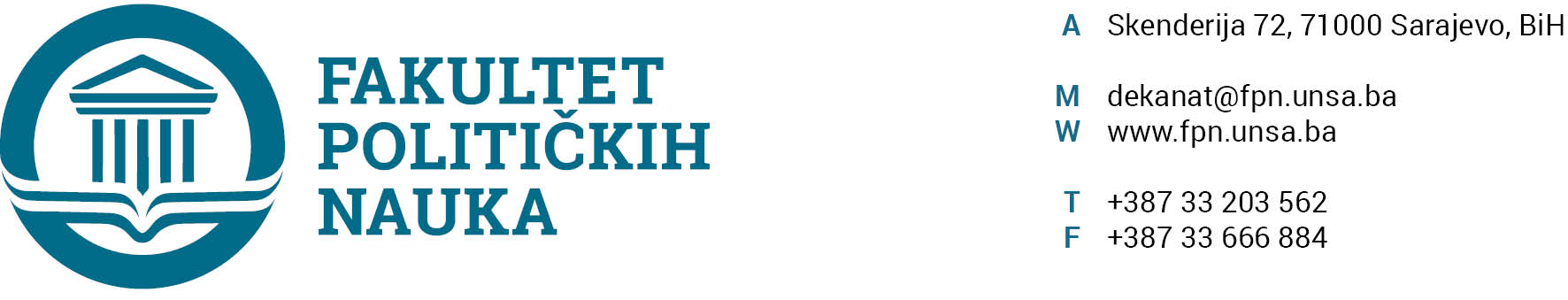 ODSJEK SIGURNOSNE I MIROVNE STUDIJEZAPISNIK SA TRIDESET ŠESTE (36)  REDOVNE SJEDNICE ODSJEKA ODRŽANE 04.10. 2022. GODINEPrisutni: Prof.dr. Mirza Smajić, prof.dr. Zlatan Bajramović, V. asst. Veldin Kadić, prof.dr. Haris Cerić, prof.dr. Nerzuk Ćurak, prof.dr. Sead Turčalo, Prof. dr. Zarije Seizović, prof. dr. Vlado Azinović i prof.dr. Darvin Lisica, prof.dr. Emir VajzovicOpravdano odsutni: doc dr. Selma Čosić.Usvojen je slijedeći DNEVNI RED:1.Master teze 3+2/4+1     a.) Izvještaji        b.) Prijedlog tema2. Utvrđivanje potrebe za raspisivanjem konkursa za napredovanje u više zvanje-redovni profesor  3. Izmjena pokrivenosti nastave za akademsku godinu 2022/23 godinu (prijedlog u prilogu)4. Tekuća pitanjaAd1. Master studij (3+2) (4+1)1.1. Prijave tema magistarskih radova (3+2) (4+1)a.) Odsjek je prihvatio listu tema sa kandidatima, mentorima i komisijama za ocjenu i odbranu prijavljenih master teza (3+2) (4+1) i uputio Vijeću Fakulteta na razmatranje. 1.2. Izvještaj o ocjeni magistarskog rada (3+2)  (4+1)Odsjek je jednoglasno usvojio Izvještaje Komisija za ocjenu i odbranu završnih radova na master studiju (3+2) (4+1) Odsjeka sigurnosnih i mirovnih studija. Odsjek navedene Izvještaje upućuje Vijeću Fakulteta na usvajanje.(Spisak Izvještaja sa prijedlozima datuma odbrana u prilogu zapisnika).Ad2. Utvrđivanje potrebe za raspisivanjem konkursa za napredovanje u više zvanje-redovni profesor  Odsjek je jednoglasno utvrdio potrebu za raspisivanjem konkursa za napredovanje u više zvanje-redovni profesor.Ad3. Izmjena pokrivenosti nastave za akademsku godinu 2022/23 godinuOdsjek je usvojio izmjenu pokrivenosti nastave za 2022/23. Pokrivenost nastave je u prilogu zapisnika.. Ad4. Tekuća pitanjaPod ovom tačkom nije bilo rasprave.Sarajevo, 04.10.2022. godineZapisničar,                                                                                                   Šef OdsjekaV.asst. mr. Veldin Kadić                                                             Prof.dr. Mirza Smajić